        A-Level English Language Guide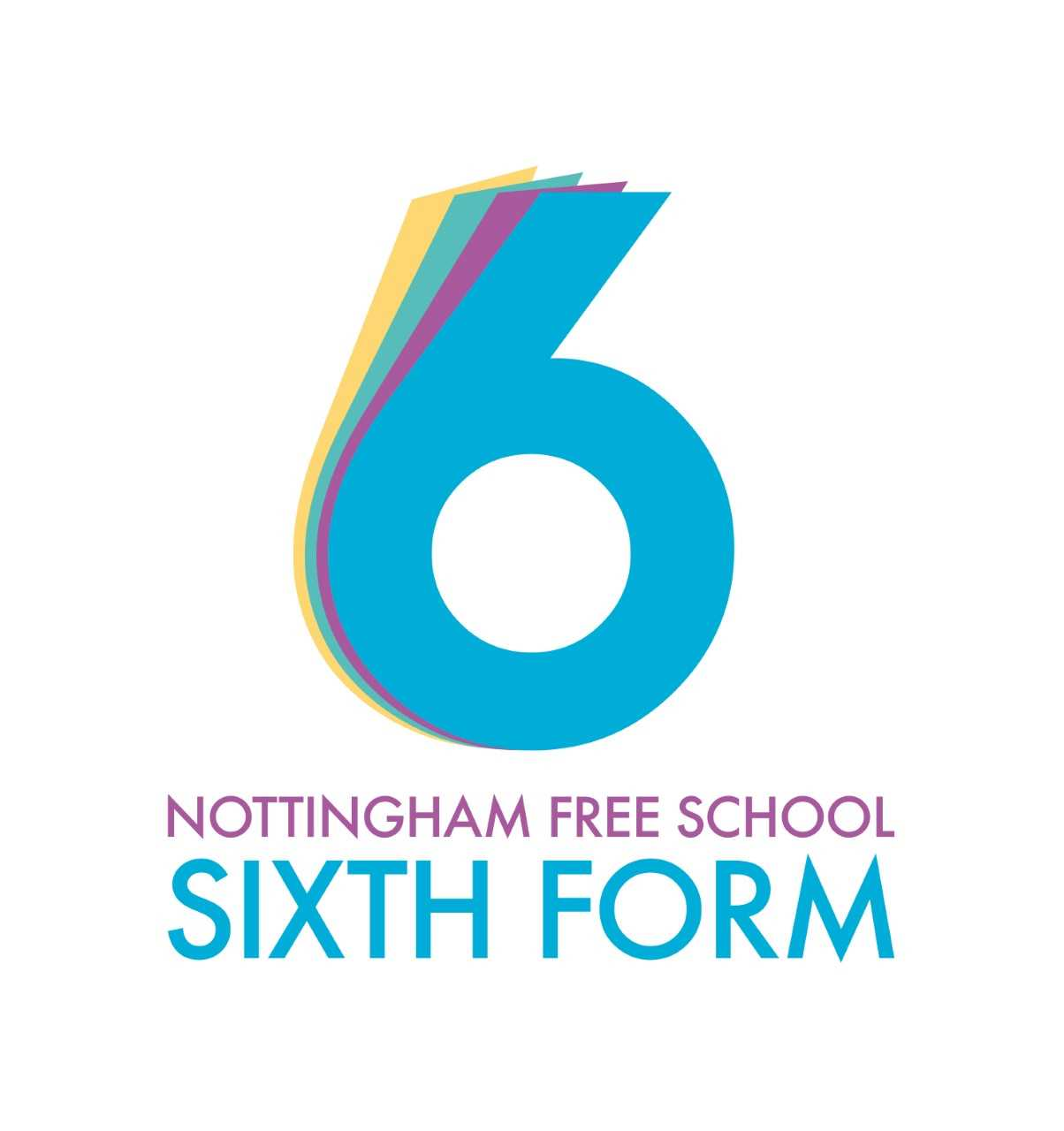 How English Language will be taught:Whole class discussionsSmall group tasks and discussionsReading in class Preparation for written textual analysis in classNote taking and essay writingResearch in class and independentlyWorking expectations:Attend all lessons Complete organised and neat notesComplete all tasks to the best of your abilityAsk for help if requiredWork well independently and with othersBe willing to share ideas What 100% effort in this subject looks like:Seeking additional essay questions, doing them as practice and handing them in.Making your own revision bookletsReading about the wider contextReading linked texts Watching YouTube documentaries about English LanguageListening to podcasts and reading articles about the subjectFolder Policy:Your folder should have:Clear notes Separate sections A glossary of linguistic termsNotes on contextMarked essays to show progressSample essays and other revision materials in the back of the folderWhat marking looks like:Class notes are not markedResearch homework will be marked visually but not gradedAnalysis homework will be marked with commentsAll essays/practice exam questions will be marked with comments and a numbered markWhat homework looks like:ReadingText annotationResearchExam questionsPlan a presentationSpecification at a glance:Paper 1: Language, the Individual and SocietyWritten exam: 2 hours 30 minutes (100 marks)40% of A-levelSection A:Two texts (one contemporary and one older text) linked by topic or theme.A question requiring analysis of one text (25 marks)A question requiring analysis of a second text (25 marks)A question requiring comparison of the two texts (20 marks)Section B: A discursive essay on children’s language development, with a choice of two questions where the data provided will focus on spoken, written or multimodal language (30 marks)Paper 2: Language Diversity and ChangeWritten exam: 2 hours 30 minutes100 marks40% of A-levelQuestionsSection A - Diversity and ChangeOne question from a choice of two:Either: an evaluative essay on language diversity (30 marks)Or: an evaluative essay on language change (30 marks)Section B - Language DiscoursesTwo texts about a topic linked to the study of diversity and change.A question requiring analysis of how the texts use language to present ideas, attitudes and opinions (40 marks)A directed writing task linked to the same topic and the ideas in the texts (30 marks)Non-exam assessment: Language in ActionSummer preparation tasksIn September, we will begin by looking at the analytical ‘frameworks’ that you will use in every aspect of your study in this subject. It will be essential that you understand this analytical structure; do your best to really grasp this early on in the course and ask questions and revise if you do not. We will, in particular, need to have a very good grasp of grammar rules and grammatical features, so it is worth you revising word classes before September if you know your knowledge is limited in this area. Your main task over Summer is to read ‘Words, Words, Words’ by David Crystal, writing a one page essay on your findings. Bring in the following for the first lesson back in September: You can find the text here:https://d0wnl0ad.net/v6/preview/?pid=6&offer_id=26&ref_id=5030ab90cb0a43b92b56650614fa7UM8_541a0fad_c28f910b&sub1=37812&keyword=words-words-words-david-crystal.pdfYou will need to register but it is free to do so.Task 1:Read ‘Words, Words, Words’ by David Crystal to give you a grounding in the basics behindlinguistics and linguistic analysis.Task 2:Write a page summarising your findings. Focus on the sections you found interesting ordiscovered something new about language.Task 3:Revise grammar! This can be as big or small as you like, but the main thing is that you atleast have a grasp of the basics, such as word classes and how to label different word typesand functions. It may be worth making yourself a little ‘Grammar Guide’ that you can referback to at different points in the course. Trust me; this will be VERY useful.Further Tasks: Once you have revised grammar, have a go at choosing a small text (e.g. a leaflet, an advertisement, a text message …) and highlighting the grammatical features in it. Then you could explain why these features might be present. You could also read The Adventures of English by Melvynn Bragg Please bring your work with you to your first lesson. Potentially useful websites: For the above tasks, there are many websites to look at. Explore the following: http://www.oxforddictionaries.com/words/word-classes-or-parts-of-speechhttp://www.bbc.co.uk/skillswise/topic-group/word-grammar http://ielanguages.com/linguist.html (slightly more complex)https://www.youtube.com/watch?v=z2I7x-MxP-A (a film clip on the EnglishLanguage)Link to the Specification:  http://www.aqa.org.uk/subjects/english/as-and-a-level/english-language-7701-7702What's assessedLanguage InvestigationOriginal WritingMethods of language analysis are integrated into the activitiesAssessedWord count: 3,500100 marks20% of A-levelAssessed by teachersModerated by AQATasksStudents produce:a language investigation (2,000 words excluding data)a piece of original writing and commentary (1,500 words total)